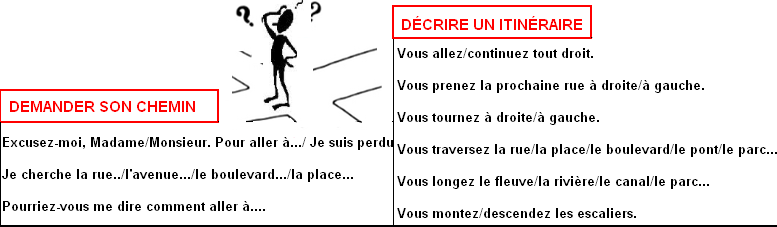 JE CHERCHE LE MÉTRO....Pardon madame, je cherche la station de métro Saint-François ?Oh, vous n’êtes pas dans la bonne direction. Prenez la première rue à droite, traversez une rue et continuez tout droit. Vous allez voir le jardin du Musée en face. Vous tournez à gauche, vous longez le jardin et vous arrivez dans la rue Anatole France. Vous tournez à droite. Vous passez devant une librairie et vous arrivez rue des Écoles. Au feu rouge vous prenez à gauche, et au deuxième carrefour vous allez voir la station de métro Saint-François, juste en face.Je ne suis pas sûr d’avoir bien compris... C’est loin ? Il faut combien de temps pour y arriver ?Si vous marchez vite, il faut dix bonnes minutes à pied.Bon, je crois que je vais prendre un taxi !Mais attendez, si vous continuez tout droit, il y a la station de l’Université. C’est à cinq minutes...Ah ! Très bien. Merci, madame..                                         SOULIGNEZ LES VERBES DU DIALOGUE ET TRACEZ L’ITINÉRAIRE SUR LE PLAN                                     .                       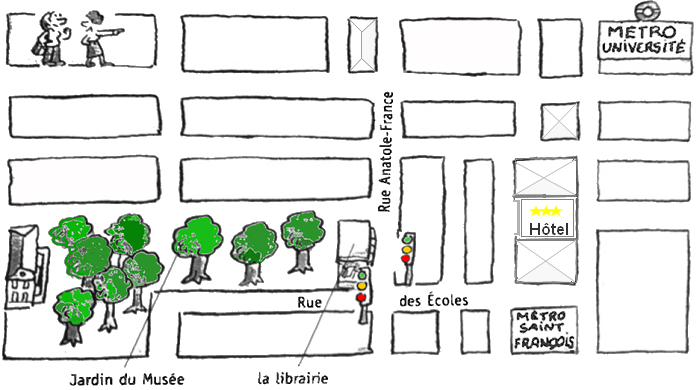  AJOUTEZ UN CINÉMA, DES MAGASINS, ETC...  ET FAITES DEVINER. ECRIVEZ DES EXPLICATIONS POUR ALLER À L’HÔTEL   .